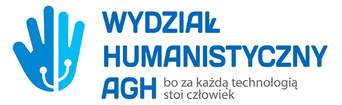 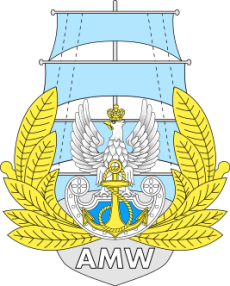 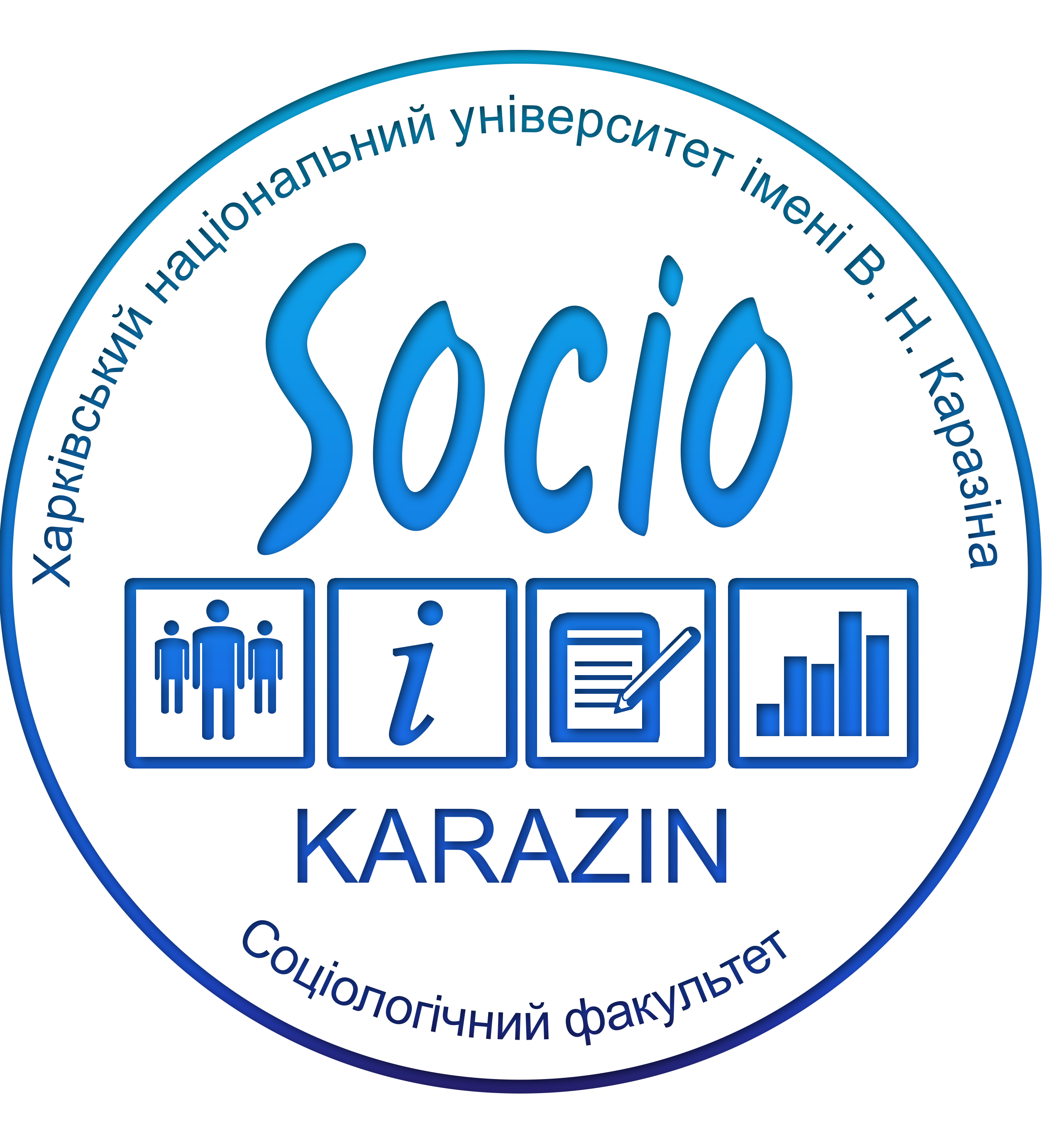 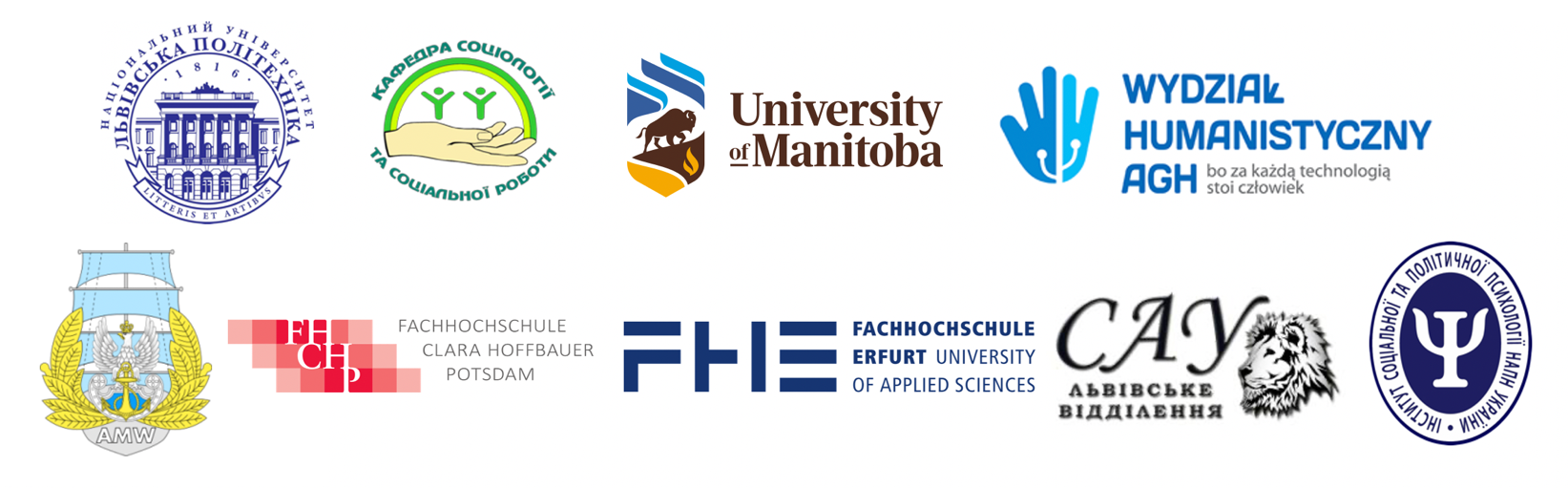 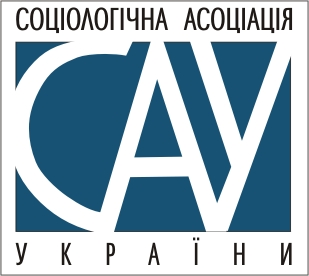 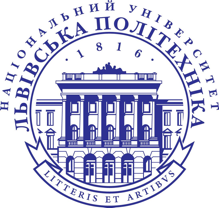 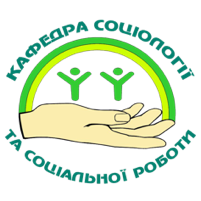 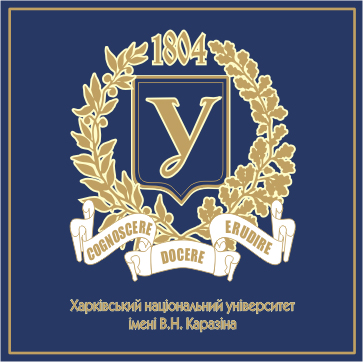 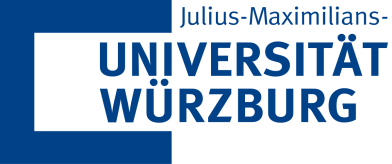 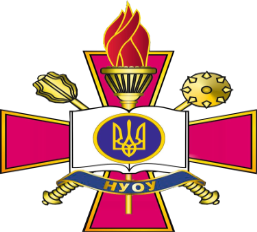 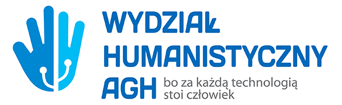 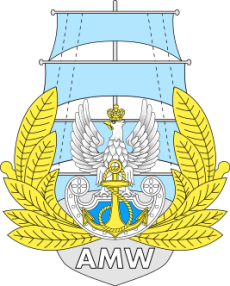 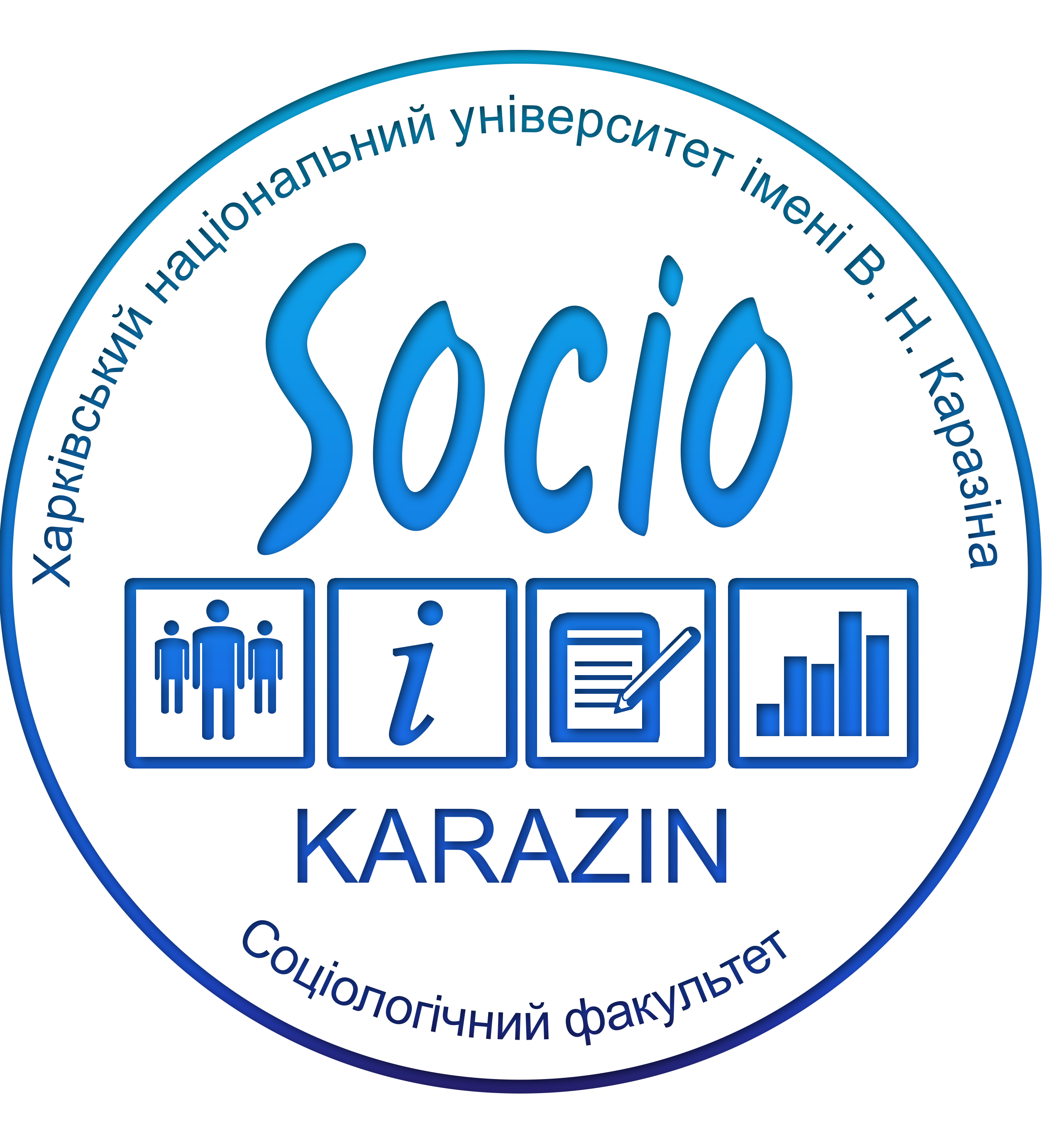 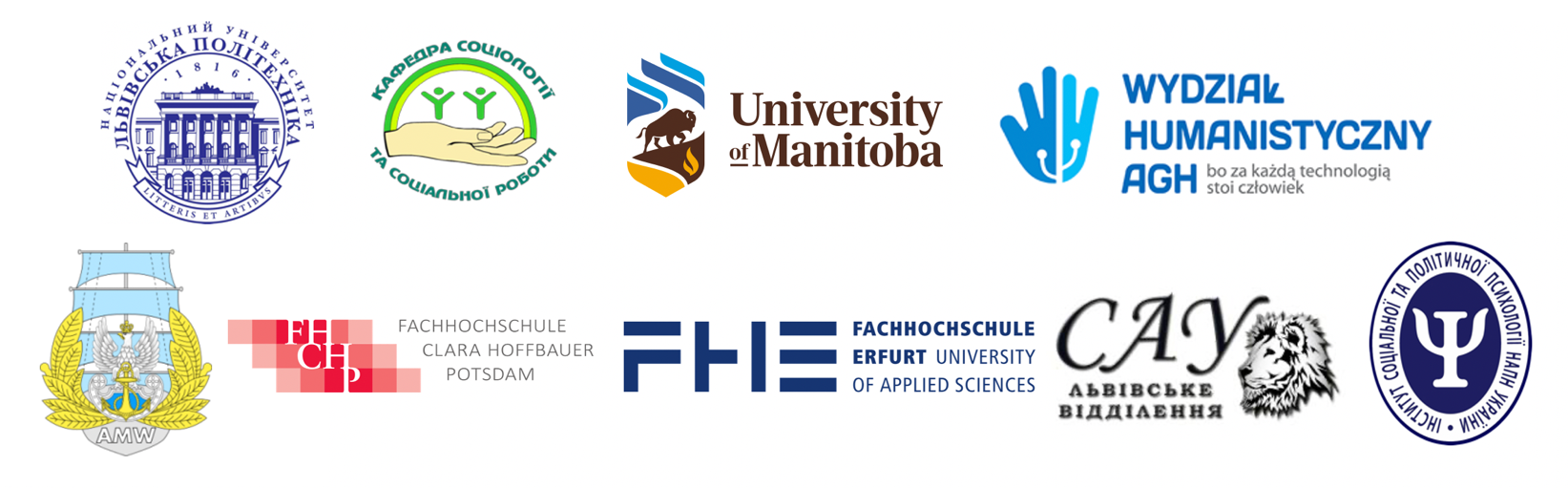 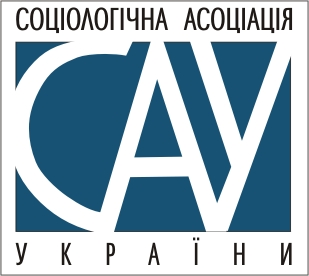 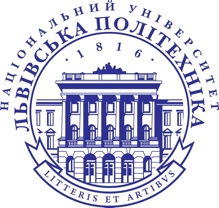 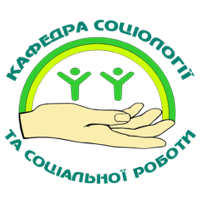 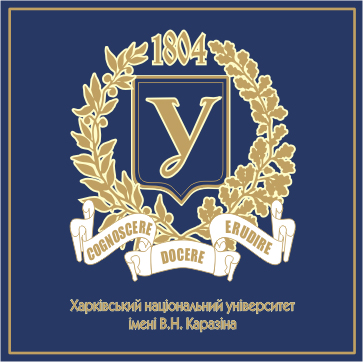 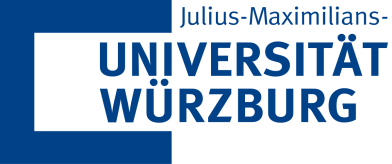 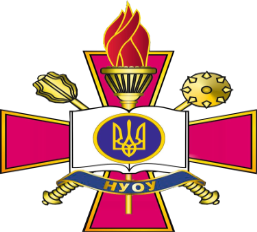 НАЦІОНАЛЬНИЙ УНІВЕРСИТЕТ «ЛЬВІВСЬКА ПОЛІТЕХНІКА» (м. Львів, Україна)Кафедра соціології та соціальної роботиХАРКІВСЬКИЙ НАЦІОНАЛЬНИЙ УНІВЕРСИТЕТ ІМЕНІ В.Н. КАРАЗІНА (м. Харків, Україна)Соціологічний факультетКафедра соціологіїКафедра соціології управління та соціальної роботиНАЦІОНАЛЬНИЙ УНІВЕРСИТЕТ ОБОРОНИ УКРАЇНИ (м. Київ, Україна)Кафедра внутрішньої комунікаціїСОЦІОЛОГІЧНА АСОЦІАЦІЯ УКРАЇНИЛьвівське відділення САУ, Харківське відділення САУАКАДЕМІЯ ВІЙСЬКОВО-МОРСЬКОГО ФЛОТУ ІМ. ГЕРОЇВ ВЕСТЕРПЛЯТТЕ                                                           (м. Гдиня, Польща)Відділ Гуманістичних і суспільних наукАКАДЕМІЯ ГІРНИЧО-МЕТАЛУРГІЙНА (м. Краків, Польща)Відділ гуманістичнийМАНІТОБСЬКИЙ УНІВЕРСИТЕТ (м. Вінніпег, Канада)Інститут миру та справедливості Артура В. Мауро при коледжі Св. ПавлаВЮРЦБЮРЗЬКИЙ УНІВЕРСИТЕТ ІМЕНІ ЮЛІУСА-МАКСИМІЛІАНА                                                  (м. Вюрцбург, Німеччина)Спортивний центр Факультету гуманітарних наукЗАПРОШЕННЯ ДО УЧАСТІУ ХІV МІЖНАРОДНІЙ НАУКОВО-ПРАКТИЧНІЙ КОНФЕРЕНЦІЇ «СОЦІОЛОГІЯ, СОЦІАЛЬНА РОБОТА ТА СОЦІАЛЬНЕ ЗАБЕЗПЕЧЕННЯ: РЕГУЛЮВАННЯ СОЦІАЛЬНИХ ПРОБЛЕМ»Дата проведення конференції: 9-10 травня 2024 року.Завдання конференції: обговорення актуальних соціальних проблем країн Центрально-Східної Європи, зокрема соціальних вимірів наслідків російської агресії проти України, місця і ролі соціології та соціальної роботи у подоланні цих наслідків; підвищення інтересу молодих дослідників до активної наукової діяльності в галузі соціології, соціальної роботи та соціального забезпечення; сприяння формуванню наукових та академічних зв’язків між провідними навчальними та дослідницькими закладами соціогуманітарного профілю України та зарубіжних країн.Спільна участь студентів, аспірантів та їхніх наукових керівників вітається.Робота конференції передбачається за напрямами:Російська агресія проти України як цивілізаційний виклик: реакції суспільства в країнах Центрально-Східної Європи;Вплив російської агресії на соціокультурні та соціоструктурні зміни в українському суспільстві;Інформаційний супровід, медіаформати та PR-технології у соціальній політиці;Правда і постправда, інформаційна безпека у контексті військового повсякдення; Проблеми самореалізації молоді в суспільстві ризику;Система освіти в умовах екстремальних соціальних ситуацій;Дистанційна освіта як чинник актуалізації нової форми соціальної нерівності;Діти війни: освітня складова соціально-психологічної реабілітації;Соціокультурні виміри тілесності: традиції та сучасність;Адаптація соціальної політики України до стандартів Європейського Союзу;Державні та громадські соціальні служби: особливості роботи та їхня взаємодія; Менеджмент соціальних служб в умовах війни;Соціальна робота з дітьми та сім'ями в умовах російсько-української війни: виклики та ризики;Соціальна робота з ветеранами/учасниками бойових дій: сучасний стан  та перспективи розвитку;Вимушені переселенці в Україні та країнах Центрально-Східної Європи: соціальні проблеми, повсякденні практики,  плани на майбутнє;Соціальні детермінанти здоров’я населення в умовах воєнного стану;Здоров’єзбережувальна діяльність соціального працівника під  час  війни;Участь фахівців соціальної роботи у сприянні збереження і зміцнення психічного здоров’я населення;Соціальна робота та соціальне забезпечення в умовах війни: актуальний стан і виклики;Соціальна інклюзія та ексклюзія в сучасних умовах: чинники, показники, перспективи;Соціально-психологічні проблеми та соціальне самопочуття українців;Інноваційні практики соціальної роботи в умовах надзвичайних ситуацій;Стратегічний  розвиток установ соціальної сфери;Управління персоналом в установах соціальної сфери. До участі у конференції запрошуються усі особи, зацікавлені у тематиці конференції.Робочі мови: українська, англійська, польська, німецька. Форма участі: дистанційна.За результатами конференції буде видано збірник наукових праць (в електронному форматі). Доповідь публікуватиметься мовою оригіналу. Статті, підготовлені на основі доповідей на конференції, також можуть бути опубліковані у фахових виданнях України з соціології («Український соціологічний журнал», Вісник Харківського національного університету імені В.Н. Каразіна «Соціологічні дослідження сучасного суспільства: методологія, теорія, методи»). Заявка на участь у конференції та матеріали доповіді приймаються до 15 квітня 2024 рокуЗаявку на участь у конференції просимо заповнити за посиланням https://forms.gle/dx7xtzGyfiLdoPPL9.Заявка подається одним із авторів та є обовʼязковою. Матеріали доповіді без заявок опубліковані НЕ БУДУТЬ!Оформлені доповіді прикріпленим файлом за нижче наведеними зразками просимо надсилати на електронну адресу: socio.nulp@gmail.comФайл з матеріалами слід назвати наступним чином: Surname_Name_Article title.docx. Наприклад, Myshok_R_Political Video Blogging.docx.За додатковою інформацією звертатися: sokuryanska@karazin.ua – Сокурянська Людмила Георгіївна, тел. +380675877248socio.nulp@gmail.com – Дудок Катерина Степанівна, тел. +380985063865ihor.i.yatsyshyn@lpnu.ua – Яцишин Ігор Ігорович, тел. + 380983325577                                           ВИМОГИ ДО ОФОРМЛЕННЯ ПУБЛІКАЦІЙТекст публікації слід подавати у вигляді файлу формату Microsoft Word без використання стильової розмітки;Комп’ютерний набір тексту слід здійснювати за такими параметрами:шрифт – Times New Roman, розмір 12 pt, стиль тексту – «звичайний»;інтервал між рядками – одинарний;відступ першого рядка кожного абзацу має дорівнювати 1 см, виконувати автоматично, засобами Microsoft Word, форматування абзаців за допомогою інтервалів (пробілів) чи табуляції неприпустимо;поля: всі поля  – 2 см.Обсяг публікації до 4 сторінок формату А4;Інформацію в тексті публікації слід подавати в такій формі та послідовності: прізвище, перший ініціал автора/авторів, шрифт напівтовстий (вирівнювати за правим краєм). Для студентів – відомості про наукового керівника: науковий ступінь, вчене звання, прізвище, перший ініціал;назва закладу вищої освіти (університету), установи, організації, шрифт курсив (вирівнювати за правим краєм); назва великими літерами (англійською та українською), шрифт напівтовстий, (вирівнювати по центру). Перенесення слів у назві, прізвищах, назвах організації і адресах не допускається.розгорнута анотація – англійською мовою, за структурою, що наводиться в прикладах; основний повний текст;список використаних джерел та літератури; автори (прізвище, ім’я, науковий ступінь, вчене звання, посада, місце роботи/навчання та e-mail кожного співавтора);приклад оформлення анотації та основного повного тексту публікації у додатку «ЗРАЗКИ ОФОРМЛЕННЯ ПУБЛІКАЦІЙ».Оформлення використаних джерел і літератури в тексті та списку – за рекомендаціями Американської психологічної асоціації (American Psychological Association. (2010). Publication manual of the American Psychological Association (6th ed.). Washington D.C.: Author.). Основні вимоги:1.1. Список використаних джерел і літератури слід формувати в алфавітному порядку за прізвищами авторів.1.2. Джерела зі списку подавати в тексті у дужках, вказуючи прізвище автора (авторів) мовою оригіналу та рік видання, наприклад: один автор (Нікітський, 1996), (Dearing, 2009); два автори (Лукшин та Румянцева, 2001), (Evans & Dunlop, 2012); шість і більше авторів (Водяницький та ін., 2005), (Silva et al., 2015). За відсутності прізвища автора джерела, наприклад, при описі законодавчих актів, нормативних документів, використовують перші декілька слів назви документу (Про вищу освіту, 2017). 1.3. На всі джерела, вказані в переліку, має бути покликання в тексті. Виступ на секційному засіданні конференції – до 7 хвилин.Якщо виступ планується українською, польською чи німецькою мовами, слід підготувати презентацію англійською мовою.ЗРАЗКИ ОФОРМЛЕННЯ ПУБЛІКАЦІЙЯкщо науковий керівник Є співавтором доповідіSolomiya Pinkovska, Larysa KlymanskaLviv Polytechnic National UniversitySOCIAL NETWORKS AND THEIR IMPACT ON PERSONALITYСоціальні мережі та їх вплив на особистістьBackground: Scientists have found that social networks have a huge impact on society and individuals. This influence can be both positive and negative, which necessitates the social control over the behavior of the people who use them. This is especially true when it comes to young people, as it is the group most involved in the use of social networks and can easily be influenced.Purpose: To establish, on the basis of social networking research, the real status of the role of social networks in young people's lives in Ukraine.Methods: The theoretical method of research was to analyze the documents used to study the works of scientists who researched social networks. For a better understanding of the problem, an empirical method was used, namely, a qualitative sociological study was conducted to analyze the personal experience of young people in the study of the topic “Social networks as a factor of socialization of the youth of the city of Lviv”.Results: An analysis of the transcripts of in-depth interviews confirmed our hypothesis about the existence of a framework in which informants view their presence on social networks and the impact of social networks on the socialization process.Conclusion: Thus, the results of the study indicate that social networks occupy a significant place in the lives of young people who, through the continued use of social networks, are exposed to their influence. Social networks often form an addiction in young people and this is reflected in their perceptions of themselves and those around them.Keywords: social networks, socialization, personality, youth, dependence on social networks. Популярність соціальних мереж перетворилась нині на одну з основних ознак сучасних комунікацій. Соціальні мережі функціонують як специфічний комунікативний простір, і основною ознакою, яка відрізняє їх від інших середовищ спілкування є висока впливогенність на учасників взаємодій. Достатньо зазначити, що головним тригером всесвітньої паніки навколо вірусу COVID-19 сьогодні стали соціальні мережі, які ще 10 років тому не мали такого поширення. Соціальні мережі стали каталізатором панічних настроїв, джерелом коронавірусних фейків (Frenkel, S., Alba, D. & Zhong, R., 2020).…Отже, результати дослідження свідчать про те, що соціальні мережі займають досить вагоме місце в житті молодих людей, які через постійне використання соціальних мереж піддаються їхньому впливу. Соціальні мережі часто формують залежність у молодих людей і це відображається на їхньому сприйнятті себе та оточуючих. Список використаних джерел та літератури:Frenkel, S., Alba, D. & Zhong, R. (2020). Surge of Virus Misinformation Stumps Facebook and Twitter. The New York Times, 124 (28), 56-72.Contact information: Pinkovska Solomiya – Student, Department of Sociology and Social Work, pinkovskasolya@ukr.netKlymanska Larysa – Doctor of Political Science, Professor, Department of Sociology and Social Work, Larysa_kl@ukr.net Якщо науковий керівник НЕ Є співавтором доповідіMarjana CherewataMariana Shkoliar, scientific advisor, associate professorLviv Polytechnic National UniversityFACTORS OF SOCIAL LONELINESS AS A SOCIAL PROBLEM 
OF MODERN SOCIETYЧинники соціальної самотності як соціальної проблеми сучасного суспільстваBackground: Loneliness as a problem of personality existed at all times, but nowadays it`s becoming more important like a social problem. It is hard to find yourself and relize your identity because of steep conditions in all spheres of life of society. A state of loneliness, according to sociologists, is related with social factors and is appreciated as a comparative quality of person that is influenced by social reality.Purpose: to outline the main factors of social loneliness in modern society.Methods: Method of analysis, method of thoughts comparison, method of theoretical and empirical exploring of blighty and foreign sociologists were used. Results: According to sociologists, an integral features of loneliness are: the low level of social identity and interpersonal trust, faint adaptation of person to conditions in society, lack of pleasure in personal life, faith of individual that his behavior is determined by himself. Social loneliness can be related with imperfection of society, people’s insensibility, loss of close person or insulation.Conclusion: At the present historical stage social loneliness is growing up in geometric progression. Feeling of abandonment, needlessness and alienation actualize the problem of loneliness. Understanding of the loneliness phenomenon doesn’t have unique source of definition, but a common feature of all these theories is the fact, that this problem is formed by the influence of social factors, personal identity with other people and self-identification.Keywords: solitude, social loneliness, identification, self-identification, social exclusion.За умов стрімких змін, які відбуваються в суспільстві, досить важко відшукати себе та усвідомити свою ідентичність. Тому можна вважати, що це призводить до появи такого феномену, як самотність, яка впливає на рівень соціальної активності та ефективності життєдіяльності великої кількості людей. Слід зауважити, що самотність на сьогодні розглядається не лише як психологічна, а як соціальна проблема, яка набуває масового характеру, спричиняється соціальними чинниками та входить до предметного поля соціології.…З усього вищесказаного можна зробити висновок, що на сучасному історичному етапі соціальна самотність прогресує в геометричній прогресії. Розуміння феномену самотності не має єдиного джерела визначення, але спільна риса всіх теорій у тому, що зазначена проблема формується під впливом суспільних факторів (глобалізація, віртуалізація соціальної реальності, соціальне виключення вразливих груп населення, бідність, демографічні процеси тощо), а також утрудненої ідентифікації особистості з іншими людьми і власної самоідентифікації. Список використаних джерел та літератури:Башманівська, Я.В. (2015). Самотність людини в умовах глобалізації. (Автореф. дис. канд. філос. наук). Житомирський державний університет імені Івана Франка, Житомир.Україна. Державна служба статистики (2019). URL: https://www.lv.ukrstat.gov.ua/ukr/publ/ 2020/2019_l.pdfContact information:Marjana Cherewata – student of the Sociology and Social Work Department of Lviv Polytechnic National University, marjanacherewata@gmail.comВИМОГИ ДО ОФОРМЛЕННЯ СТАТЕЙ У ФАХОВИХ ВИДАННЯХ Шифр (бібліографічні показники) УДК.Назва статті (великими літерами).Прізвище, ім'я, по батькові автора, наукове звання, посада, місце роботи автора (поштова адреса закладу, де працює автор, та поштовий індекс) українською та англійською мовами.ORCID автора.Електронна адреса автора.Анотації до статті українською та англійською мовою (1800 знаків).Ключові слова до статті (українською та англійською мовами).Текст статті.При наборі тексту треба дотримуватися таких вимог:Рисунки та діаграми повинні бути зроблені у додатку до Microsoft Word - Microsoft Graph. Будь ласка, використовуйте для графіків та діаграм кольори від чорно до білого (можна додавати «штриховку» та «узори»).Шрифт – Times New Roman, розмір – 12, інтервал – 1,5Поля – 2 смСписок використаних джерел та літератури оформлюється відповідно до Національного стандарту України ДСТУ 8302:2015. Бібліографічне посилання. Загальні положення та правила складання. Київ, 2016. 16 с. http://akademperiodyka.org.ua/sites/default/files/References_settings_0.pdf- Список літератури має складатися не менше, ніж з 20 наукових джерел, 50% з яких мають бути надруковані за останні 5 років, у тому числі у виданнях SCOPUS, WEB of  SCIENCE; - Якщо видання, на яке посилається автор, має DOI, то він має бути вказаний наприкінці посилання на джерело (наприклад):Gao G., Sai L. Towards a ‘Virtual’ World: Social Isolation and Struggles During the COVID-19 Pandemic as Single Women Living Alone. Gender, Work and Organization. №27(5), pp. 754-762. DOI: https://doi.org/10.1111/gwao.12468 (дата звернення: 10.04.2023)References – список літератури, перекладений англійською мовою та оформлений згідно з міжнародним бібліографічним стандартом HARVARD stylehttps://www.librarydevelopment.group.shef.ac.uk/referencing/harvard.htmlУ кінці перекладеного джерела додаємо [in Ukrainian] без крапки до чи після квадратної дужки.Статті приймаються електронною поштою socioedition@karazin.uaОбсяг статті 20000-30000 знаків.Редакція зберігає за собою право скорочувати статті й правити мову статті (без викривлень позиції автора).Статті, що подаються на розгляд, обов'язково мають містити такі структурні елементи:Постановка проблеми (в загальному вигляді) та її зв'язок із важливими науковими чи практичними завданнями.Аналіз останніх досліджень і публікацій, в яких започатковано розв'язання даної проблеми і на які спирається автор; виділення невирішених раніше частин загальної проблеми, яким присвячується стаття.Формулювання мети статті.Виклад основного матеріалу статті з повним обґрунтуванням отриманих наукових результатів.Висновки і перспективи подальших розвідок в обраному напрямі.Ці елементи мають позначатися у тексті статті на початку відповідної частини тексту.Статті підлягають двосторонньому сліпому рецензуванню (рецензент не знає ім’я автора, автор не знає ім’я рецензента), яке здійснюють члени редколегії – фахівці відповідної галузі.Процес рецензування може тривати від 4 до 8 тижнів.Автори статей несуть відповідальність за достовірність наведених у статті даних, результатів дослідження та обґрунтованість зроблених висновків, а також за порушення авторських прав при використанні зовнішніх матеріалів. Подаючи статтю до редакції, автори тим самим засвідчують, що під час проведення дослідження і підготовки статті вони дотримувались етичних вимог, зокрема Кодексу етики Міжнародної соціологічної асоціації (ISA) (http://www.isa-sociology.org/about/isa_code_of_ethics.htm), Кодексу професійної етики соціолога (САУ) (http://sau.in.ua/app/uploads/2019/07/Kodeks-socziologa.docx), а матеріали, які вони подають, є оригінальними і раніше не публікувались.З питань публікації статті звертатися до Сокурянської Людмили Георгіївни sokuryanska@karazin.ua, Остроухової Анни Сергіївни socioedition@karazin.ua  Lviv Polytechnic National University (Lviv, Ukraine)department of sociology and social workV.N. Karazin Kharkiv National University (Kharkiv, Ukraine)Faculty of sociologyDepartment of sociology Department of sociology of management and social workNational Defence University of Ukraine (Kyiv, Ukraine)Department of internal communicationSOCIOLOGICAL ASSOCIATION OF UKRAINELviv branch of SAU, Kharkiv branch of SAUWESTERPLATTE HEROES’ NAVY ACADEMY (Gdynia, Poland)Department of Humanities and social sciencesAcademy of Mining and Metallurgy ( Kraków, Poland)Department of humanitiesUNIVERSITY OF MANITOBA (Winnipeg, Canada)Arthur W. Mauro Institute for peace and justice at St Paul's collegeJulius Maximilian University of Würzburg (Würzburg, Germany)Sports centre of the Faculty of humanitiesINVITATION TO PARTICIPATEIN THE XIV INTERNATIONAL SCIENTIFIC AND PRACTICAL CONFERENCE "SOCIOLOGY, SOCIAL WORK AND SOCIAL WELFARE: REGULATION OF SOCIAL PROBLEMS"Date of the conference: May 9-10, 2024.The objectives of the conference: to discuss topical social issues of the countries of Central and Eastern Europe, in particular the social dimensions of the consequences of rocketing russian aggression against Ukraine, the place and role of sociology and social work in overcoming these consequences; to increase the interest of young researchers in active scientific work in the field of sociology, social work and social welfare; to promote the formation of scientific and academic ties between leading educational and research institutions of socio-humanitarian profile in Ukraine and foreign countries.Joint participation of undergraduate students, postgraduate students and their scientific advisors is welcome.The conference will be held in the following areas:russian aggression against Ukraine as a civilisational challenge: societal reactions in Central and Eastern Europe;The impact of russian aggression on socio-cultural and sociostructural changes in Ukrainian society;Information support, media formats and PR technologies in social policy;Truth and post-truth, information security in the context of wartime; Problems of youth self-realisation in a risky society;Education system in extreme social situations;Distance education as a factor in the actualisation of a new form of social inequality;Children of war: educational component of social and psychological rehabilitation;Socio-cultural dimensions of corporeality: traditions and modernity;Adaptation of Ukraine's social policy to the standards of the European Union;State and public social services: peculiarities of work and their interaction; Management of social services in wartime;Social work with children and families in the context of the russian-Ukrainian war: challenges and risks;Social work with veterans / combatants: current state and prospects for development;Internally displaced persons in Ukraine and Central and Eastern Europe: social problems, everyday practices, plans for the future;Social determinants of public health under martial law;Health-preserving activities of a social worker during the war;Participation of social work professionals in promoting the preservation and strengthening of mental health of the population;Social work and social welfare in wartime: current state and challenges;Social inclusion and exclusion in modern conditions: factors, indicators, prospects;Social and psychological problems and social well-being of Ukrainians;Innovative practices of social work in emergency situations;Strategic development of social institutions;Personnel management in social sphere organizations.All persons interested in the conference topics are invited to participate in the conference.Working languages: Ukrainian, English, Polish, and German. Form of participation: remote.The conference will result in a collection of scientific papers (in electronic format). The report will be published in the original language.Articles prepared on the basis of the conference papers can also be published in professional Ukrainian sociological journals (Ukrainian Sociological Journal, V.N. Karazin Kharkiv National University Bulletin "Sociological Research of Modern Society: Methodology, Theory, Methods").Applications for participation in the conference and paper materials are accepted until April 15 2024.Please fill in the application form at https://forms.gle/dx7xtzGyfiLdoPPL9.The application is submitted by one of the authors and is mandatory. Materials of the paper without applications will NOT be published!Please send the completed papers with an attached file according to the samples below to the following email address: socio.nulp@gmail.comThe file with the materials should be named as follows: Surname_Name_Article title.docx.For example, Myshok_R_Political Video Blogging.docx.For more information, please contact us:sokuryanska@karazin.ua - Lyudmyla Sokuryanska, tel. +380675877248ihor.i.yatsyshyn@lpnu.ua - Ihor Yatsyshyn, tel. + 380983325577REQUIREMENTS FOR THE DESIGN OF PUBLICATIONSThe text of the publication should be submitted in the form of a Microsoft Word file without using style markup;Computer typing should be performed according to the following parameters:●font - Times New Roman, size 12 pt, text style - "normal";● line spacing - single;● indentation of the first line of each paragraph should be 1 cm, performed automatically by Microsoft Word, formatting of paragraphs with intervals (spaces) or tabs is not allowed;● margins: all margins should be 2 cm. 1.3. The volume of the publication is up to 4 A4 pages;1.4. Information in the text of the publication should be presented in the following form and sequence: surname, first initial of the author(s), bold font (aligned to the right). For students - information about the scientific advisor: academic degree, academic title, surname, first initial;name of the higher education institution (university), institution, organisation, italic font (aligned to the right);title in capital letters (in English and Ukrainian), semi-bold font (aligned in the centre). No hyphenation of words in the title, surnames, organisation names and addresses is allowed.a detailed abstract - in English, according to the structure given in the examples; main full text;list of sources and references; authors (surname, name, academic degree, academic title, position, place of work/study and e-mail of each co-author);an example of the abstract and the main full text of the publication in the appendix "SAMPLES OF PUBLICATIONS".References in the text and in the list of references - according to the recommendations: American Psychological Association: American Psychological Association. (2010). Publication manual of the American Psychological Association (6th ed.). Washington D.C.: Author.). Key requirements:1.1. The list of references and literature should be formed in alphabetical order by the authors' surnames.1.2. Sources from the list should be cited in the text in brackets, indicating the name of the author(s) in the original language and the year of publication, for example: one author (Нікітський, 1996), (Dearing, 2009); two authors (Лукшин та Румянцева, 2001), (Evans & Dunlop, 2012); six or more authors (Водяницький та ін., 2005), (Silva et al., 2015). In the absence of the author's surname, for example, when describing legislative acts, regulatory documents, the first few words of the document's title are used (Про вищу освіту, 2017). Speech at the conference sectional session - up to 7 minutes.If your speech is planned in Ukrainian, Polish or German, you should prepare a presentation in English.SAMPLES OF PUBLICATION DESIGNIf the scientific adviser is a co-author of the paperSolomiya Pinkovska, Larysa KlymanskaLviv Polytechnic National UniversitySOCIAL NETWORKS AND THEIR IMPACT ON PERSONALITYСоціальні мережі та їх вплив на особистістьBackground: Scientists have found that social networks have a huge impact on society and individuals. This influence can be both positive and negative, which necessitates the social control over the behavior of the people who use them. This is especially true when it comes to young people, as it is the group most involved in the use of social networks and can easily be influenced.Purpose: To establish, on the basis of social networking research, the real status of the role of social networks in young people's lives in Ukraine.Methods: The theoretical method of research was to analyze the documents used to study the works of scientists who researched social networks. For a better understanding of the problem, an empirical method was used, namely, a qualitative sociological study was conducted to analyze the personal experience of young people in the study of the topic “Social networks as a factor of socialization of the youth of the city of Lviv”.Results: An analysis of the transcripts of in-depth interviews confirmed our hypothesis about the existence of a framework in which informants view their presence on social networks and the impact of social networks on the socialization process.Conclusion: Thus, the results of the study indicate that social networks occupy a significant place in the lives of young people who, through the continued use of social networks, are exposed to their influence. Social networks often form an addiction in young people and this is reflected in their perceptions of themselves and those around them.Keywords: social networks, socialization, personality, youth, dependence on social networks. Популярність соціальних мереж перетворилась нині на одну з основних ознак сучасних комунікацій. Соціальні мережі функціонують як специфічний комунікативний простір, і основною ознакою, яка відрізняє їх від інших середовищ спілкування є висока впливогенність на учасників взаємодій. Достатньо зазначити, що головним тригером всесвітньої паніки навколо вірусу COVID-19 сьогодні стали соціальні мережі, які ще 10 років тому не мали такого поширення. Соціальні мережі стали каталізатором панічних настроїв, джерелом коронавірусних фейків (Frenkel, S., Alba, D. & Zhong, R., 2020).…Отже, результати дослідження свідчать про те, що соціальні мережі займають досить вагоме місце в житті молодих людей, які через постійне використання соціальних мереж піддаються їхньому впливу. Соціальні мережі часто формують залежність у молодих людей і це відображається на їхньому сприйнятті себе та оточуючих. List of sources and references:Frenkel, S., Alba, D. & Zhong, R. (2020). Surge of Virus Misinformation Stumps Facebook and Twitter. The New York Times, 124 (28), 56-72.Contact information: Pinkovska Solomiya – Student, Department of Sociology and Social Work, pinkovskasolya@ukr.netKlymanska Larysa – Doctor of Political Science, Professor, Department of Sociology and Social Work, Larysa_kl@ukr.net If the scientific adviser is NOT a co-author of the paperMarjana CherewataMariana Shkoliar, scientific advisor, associate professorLviv Polytechnic National UniversityFACTORS OF SOCIAL LONELINESS AS A SOCIAL PROBLEM 
OF MODERN SOCIETYЧинники соціальної самотності як соціальної проблеми сучасного суспільстваBackground: Loneliness as a problem of personality existed at all times, but nowadays it`s becoming more important like a social problem. It is hard to find yourself and relize your identity because of steep conditions in all spheres of life of society. A state of loneliness, according to sociologists, is related with social factors and is appreciated as a comparative quality of person that is influenced by social reality.Purpose: to outline the main factors of social loneliness in modern society.Methods: Method of analysis, method of thoughts comparison, method of theoretical and empirical exploring of blighty and foreign sociologists were used. Results: According to sociologists, an integral features of loneliness are: the low level of social identity and interpersonal trust, faint adaptation of person to conditions in society, lack of pleasure in personal life, faith of individual that his behavior is determined by himself. Social loneliness can be related with imperfection of society, people’s insensibility, loss of close person or insulation.Conclusion: At the present historical stage social loneliness is growing up in geometric progression. Feeling of abandonment, needlessness and alienation actualize the problem of loneliness. Understanding of the loneliness phenomenon doesn’t have unique source of definition, but a common feature of all these theories is the fact, that this problem is formed by the influence of social factors, personal identity with other people and self-identification.Keywords: solitude, social loneliness, identification, self-identification, social exclusion.За умов стрімких змін, які відбуваються в суспільстві, досить важко відшукати себе та усвідомити свою ідентичність. Тому можна вважати, що це призводить до появи такого феномену, як самотність, яка впливає на рівень соціальної активності та ефективності життєдіяльності великої кількості людей. Слід зауважити, що самотність на сьогодні розглядається не лише як психологічна, а як соціальна проблема, яка набуває масового характеру, спричиняється соціальними чинниками та входить до предметного поля соціології.…З усього вищесказаного можна зробити висновок, що на сучасному історичному етапі соціальна самотність прогресує в геометричній прогресії. Розуміння феномену самотності не має єдиного джерела визначення, але спільна риса всіх теорій у тому, що зазначена проблема формується під впливом суспільних факторів (глобалізація, віртуалізація соціальної реальності, соціальне виключення вразливих груп населення, бідність, демографічні процеси тощо), а також утрудненої ідентифікації особистості з іншими людьми і власної самоідентифікації. List of sources and references:Башманівська, Я.В. (2015). Самотність людини в умовах глобалізації. (Автореф. дис. канд. філос. наук). Житомирський державний університет імені Івана Франка, Житомир.Україна. Державна служба статистики (2019). URL: https://www.lv.ukrstat.gov.ua/ukr/publ/ 2020/2019_l.pdfContact information:Marjana Cherewata – student of the Sociology and Social Work Department of Lviv Polytechnic National University, marjanacherewata@gmail.comREQUIREMENTS FOR THE DESIGN OF ARTICLES IN PROFESSIONAL JOURNALSCode (bibliographic indicators) УДК. Title of the article (in capital letters).Surname, name, patronymic of the author, academic title, position, place of work of the author (postal address of the institution where the author works and postal code) in Ukrainian and English.ORCID of the auther.E-mail of the auter.Annotations to the article in Ukrainian and English (1800 characters).Keywords to the article (in Ukrainian and English).Text of the article.The following requirements must be met when typing:Figures and diagrams should be made in the Microsoft Word application - Microsoft Graph. Please use black and white colours for graphs and diagrams (you can add shading and patterns). Font - Times New Roman, size - 12, spacing - 1.5 Margins - 2 cmThe list of references is prepared in accordance with the National Standard of Ukraine DSTU 8302:2015. Bibliographic reference. General provisions and rules of compilation. Київ, 2016. 16 с. http://akademperiodyka.org.ua/sites/default/files/References_settings_0.pdf- The list of references should consist of at least 20 scientific sources, 50% of which should be published in the last 5 years, including in SCOPUS, WEB of SCIENCE; - If the publication to which the author refers has a DOI, it should be indicated at the end of the reference to the source (for example):Gao G., Sai L. Towards a ‘Virtual’ World: Social Isolation and Struggles During the COVID-19 Pandemic as Single Women Living Alone. Gender, Work and Organization. №27(5), pp. 754-762. DOI: https://doi.org/10.1111/gwao.12468 (дата звернення: 10.04.2023)References – a list of references translated into English and formatted in accordance with the international bibliographic standard HARVARD stylehttps://www.librarydevelopment.group.shef.ac.uk/referencing/harvard.htmlAt the end of the translated source, add [in Russian], [in Ukrainian] without a period before or after the square bracket.Articles can be submitted by email - socioedition@karazin.uaThe article is 20000-30000 characters long.The editors reserve the right to shorten articles and correct the language of the article (without distorting the author's position).Articles submitted for consideration must contain the following structural elements:- Statement of the problem (in general) and its connection with important scientific or practical tasks.- Analysis of the latest research and publications that initiated the solution of this problem and on which the author relies; identification of previously unresolved parts of the general problem to which the article is devoted.- Formulation of the purpose of the article.- Presentation of the main material of the article with full justification of the scientific results obtained.- Conclusions and prospects for further research in the chosen area.Articles are subject to bilateral blind peer review (the reviewer does not know the name of the author, the author does not know the name of the reviewer), which is carried out by members of the editorial board - specialists in the relevant field.The review process can take from 4 to 8 weeks.The authors of articles are responsible for the accuracy of the data presented in the article, the results of the study and the validity of the conclusions drawn, as well as for copyright infringement when using external materials. By submitting an article to the editorial board, the authors certify that they have complied with ethical requirements, in particular the Code of Ethics of the International Sociological Association (ISA) (http://www.isa-sociology.org/about/isa_code_of_ethics.htm), the Code of Professional Ethics of the Sociological Association (SAU) (http://sau.in.ua/app/uploads/2019/07/Kodeks-socziologa.docx), and that the materials they submit are original and have not been published before.For more information about the publication of the article, please contact Sokuryanska Liudmyla: sokuryanska@karazin.uaAnna Ostroukhova: socioedition@karazin.ua  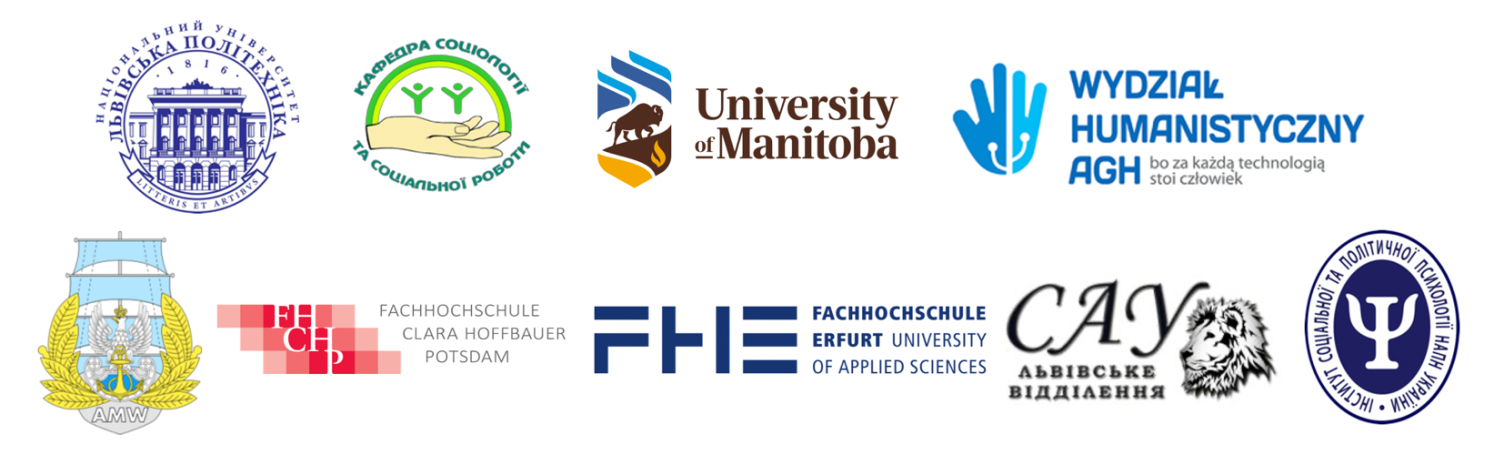 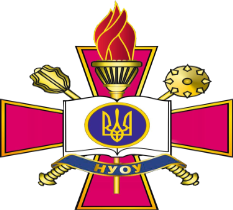 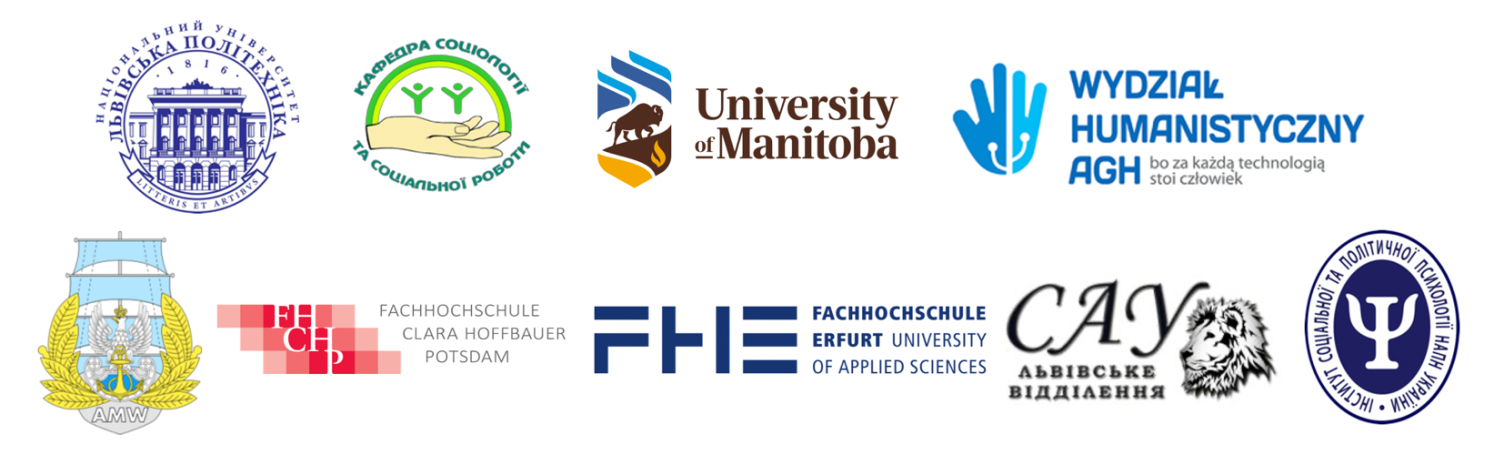 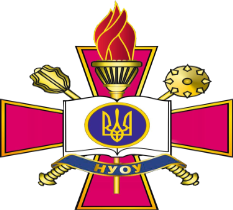 UNIWERSYTET NARODOWY «POLITECHNIKА LWOWSKА» (Lwów, Ukraina)Wydział Socjologii i Pracy SocjalnejCHARKOWSKI UNIWERSYTET NARODOWY IM. W. N. KARAZINA (Charków, Ukraina)Wydział SocjologiiUNIWERSYTET NARODOWY OBRONY UKRAINY (Kijów, Ukraina)Wydział komunikacji wewnętrznejUKRAIŃSKIE STOWARZYSZENIE SOCJOLOGICZNE (SAU),Lwowski oddział SAU,Charkowski oddział SAUAKADEMIA MARYNARKI WOJENNEJ IM. BOHATERÓW WESTERPLATTE (Gdynia, Polska)Wydział Nauk Humanistycznych i SpołecznychAKADEMIA GÓRNICZO-HUTNICZA (Kraków, Polska)Wydział HumanistycznyUNIVERSITY OF MANITOBA (Winnipeg, Kanada)Instytut Arthura W. Mauro na rzecz Pokoju i Sprawiedliwości w St Paul's CollegeUNIWERSYTET JULIUSZA MAKSYMLIANA W WURZBURG (Würzburg, Niemcy)Centrum sportowe Wydziału HumanistycznegoZAPROSZENIE DO UDZIAŁUW XIV MIĘDZYNARODOWEJ KONFERENCJI NAUKOWEJ pt. „SOCJOLOGIA - PRACA SOCJALNA I ZABEZPIECZENIE SPOŁECZNE - REGULACJA PROBLEMÓW SPOŁECZNYCH”Termin konferencji: 9-10 maja 2024 r.Cele konferencji: omówienie aktualnych problemów społecznych krajów Europy Środkowej i Wschodniej, w szczególności społecznych wymiarów konsekwencji rosyjskiej agresji na Ukrainę, miejsca i roli socjologii i pracy socjalnej w przezwyciężaniu tych konsekwencji; zwiększenie zainteresowania młodych naukowców aktywnymi badaniami w dziedzinie socjologii, pracy socjalnej i zabezpieczenia społecznego; promowanie tworzenia więzi naukowych i akademickich między wiodącymi instytucjami edukacyjnymi i badawczymi o profilu społeczno-humanitarnym Ukrainy i innych krajów.Wspólny udział studentów, doktorantów i ich opiekunów jest mile widziany.Konferencja skupi się na następujących obszarach:- Rosyjska agresja w Ukrainę jako wyzwanie cywilizacyjne: reakcje społeczne w Europie Środkowo-Wschodniej;- Wpływ rosyjskiej agresji na zmiany społeczno-kulturowe w społeczeństwie ukraińskim;- Wsparcie informacyjne, formaty medialne i technologie PR w polityce społecznej; - Prawda i postprawda, bezpieczeństwo informacyjne w kontekście codziennego życia w czasie wojny;- Problemy samorealizacji młodzieży w społeczeństwie ryzyka;- System edukacji w ekstremalnych sytuacjach społecznych;- Kształcenie na odległość jako czynnik urzeczywistniania się nowej formy nierówności społecznych- Dzieci wojny: edukacja jako element resocjalizacji i rehabilitacji psychologicznej- Społeczno-kulturowe wymiary cielesności: tradycje i nowoczesność;- Dostosowanie ukraińskiej polityki społecznej do standardów Unii Europejskiej;- Państwowe i publiczne służby socjalne: specyfika pracy i ich wzajemne oddziaływanie; - Zarządzanie służbami socjalnymi w warunkach wojennych;- Praca socjalna z rodzinami w kontekście wojny rosyjsko-ukraińskiej: wyzwania i zagrożenia;- Praca socjalna z weteranami/kombatantami: stan obecny i perspektywy rozwoju;- Przymusowi migranci  w Ukrainie i w krajach Europy Środkowo-Wschodniej: problemy społeczne, codzienne praktyki, plany na przyszłość;- Społeczne uwarunkowania zdrowia ludności w stanie wojennym- Działania prozdrowotne pracownika socjalnego w czasie  wojny- Udział specjalistów pracy socjalnej w promowaniu zachowania i wzmacniania zdrowia psychicznego ludności- Praca socjalna i zabezpieczenie społeczne w warunkach wojny: stan obecny i wyzwania;-- Inkluzja i ekskluzja społeczna we współczesnych warunkach: czynniki, wskaźniki, perspektywy;- Problemy społeczno-psychologiczne i dobrostan społeczny Ukraińców- Innowacyjne praktyki pracy socjalnej w sytuacjach kryzysowych;- Strategiczny rozwój instytucij sfery społecznej;- Zarządzanie personelem w instytucjach sfery społecznej;Do udziału w konferencji zapraszamy wszystkie osoby zainteresowane tematyką konferencji.Języki robocze: ukraiński, angielski, polski, niemecki Forma uczestnictwa: zdalna.Efektem konferencji będzie zbiór referatów naukowych (w formie elektronicznej). Prezentacje zostaną opublikowane w języku oryginału. Artykuły przygotowane na podstawie sprawozdań z konferencji mogą zostać opublikowane w profesjonalnych ukraińskich czasopismach socjologicznych (Ukrainian Sociological Journal, V.N. Karazin Kharkiv National University Bulletin "Sociological Research of Modern Society: Methodology, Theory, Methods"). Zgłoszenia udziału w konferencji i abstrakty przyjmowane są do 15 kwietnia 2024 r.Prosimy o wypełnienie formularza zgłoszeniowego na stronie https://forms.gle/dx7xtzGyfiLdoPPL9.Zgłoszenia dokonuje jeden z autorów i jest ono obowiązkowe. Abstrakty bez zgłoszeń NIE będą publikowane!Wypełnione abstrakty wraz z załączonym plikiem według poniższych wzorów prosimy przesyłać na adres mailowy: socio.nulp@gmail.com Plik z materiałami należy nazwać następująco: Nazwisko_Imię_Tytuł artykułu.docx. Na przykład: Myshok_R_Political Video Blogging.docx.Aby uzyskać więcej informacji, prosimy o kontakt: sokuryanska@karazin.ua Sokuryanska Liudmyla Heorhiiivna +380675877248ihor.i.yatsyshyn@lpnu.ua - Ihor Yatsyshyn, tel. + 380983325577WYMAGANIA DOTYCZĄCE ARTYKUŁÓW:1. Tekst artykułu powinien być przesłany w postaci pliku Microsoft Word bez użycia znaczników stylistycznych;2. Tekst powinien zostać sformatowany zgodnie z następującymi zasadami:• czcionka - Times New Roman, wielkość tekstu głównego 12 pkt, styl tekstu - "normalny";• odstęp między wierszami – pojedynczy;• wcięcie automatyczne pierwszego wiersza każdego akapitu powinno wynosić 1 cm, niedozwolone jest formatowanie akapitu za pomocą spacji (spacji) lub tabulatorów;● marginesy: wszystkie marginesy mają wielkość 2 cm.3. Objętość tekstu – do 4 stron A4;4. Artykuł powinien zawierać następujące informacje:• nazwisko, inicjał imienia autora/autorów,  pogrubiona (wyrównaj do prawego brzegu).Dla studentów - informacje o promotorze: stopień, tytuł naukowy, nazwisko, inicjał imienia.• nazwa uczelni• tytuł artykułu pisany wielkimi literami, pogrubiony, (wyśrodkowany). Przenoszenie słów w tytule artykułu, nazwiskach, nazwach organizacji i adresach jest niedozwolone.streszczenie rozszerzone – w języku angielskim, zgodnie ze strukturą podaną w przykładach; • główny tekst artykułu;• wykazy źródeł użytych w artykule zgodnie z następującymi wymogami;• autorzy artykułu (nazwisko, imię, stopień naukowy, tytuł naukowy, stanowisko, miejsce pracy/studiów każdego współautora);● przykład  projectu abstraktu i głównego pełnego tekstu publikacji w załączniku „PRZYKŁADY PROJEKTÓW PUBLIKACJI”.Cytowanie źródeł i literatury w tekście i bibliografii zgodnie z zaleceniami Amerykańskiego Towarzystwa Psychologicznego. (American Psychological Association. (2010). Publication manual of the American Psychological Association (6th ed.). Washington D.C.: Author.). Podstawowe wymagania:Wykaz piśmiennictwa i literatury należy ułożyć w porządku alfabetycznym według nazwisk autorówŹródła z listy powinny być cytowane w tekście w nawiasach, ze wskazaniem nazwiska autora (autorów) w języku oryginalnym i roku publikacji, na przykład jednego autora (Nikitsky, 1996),  (Dearing, 2009); dwóch autorów (Lukshin i Rumyantseva, 2001) (Evans & Dunlop, 2012); sześciu lub więcej autorów (Vodianytskyi i in., 2005) (Silva et al., 2015). W przypadku braku nazwiska autora, na przykład przy opisywaniu aktów prawnych lub dokumentów regulacyjnych, stosuje się kilka pierwszych słów tytułu dokumentu (On Higher Education, 2017). Wszystkie źródła wymienione na liście powinny być przywoływane w tekście.Wystąpienie podczas sesji konferencyjnej - do 7 minutJeśli zamierzasz przemawiać w języku ukraińskim, polskim lub niemieckim, powinieneś przygotować prezentację w języku angielskim..PRZYKŁADY PROJEKTÓW PUBLIKACJIJeśli promotor naukowy jest współautorem raportuSolomiya Pinkovska, Larysa KlymanskaLviv Polytechnic National UniversitySOCIAL NETWORKS AND THEIR IMPACT ON PERSONALITYСоціальні мережі та їх вплив на особистістьBackground: Scientists have found that social networks have a huge impact on society and individuals. This influence can be both positive and negative, which necessitates the social control over the behavior of the people who use them. This is especially true when it comes to young people, as it is the group most involved in the use of social networks and can easily be influenced.Purpose: To establish, on the basis of social networking research, the real status of the role of social networks in young people's lives in Ukraine.Methods: The theoretical method of research was to analyze the documents used to study the works of scientists who researched social networks. For a better understanding of the problem, an empirical method was used, namely, a qualitative sociological study was conducted to analyze the personal experience of young people in the study of the topic “Social networks as a factor of socialization of the youth of the city of Lviv”.Results: An analysis of the transcripts of in-depth interviews confirmed our hypothesis about the existence of a framework in which informants view their presence on social networks and the impact of social networks on the socialization process.Conclusion: Thus, the results of the study indicate that social networks occupy a significant place in the lives of young people who, through the continued use of social networks, are exposed to their influence. Social networks often form an addiction in young people and this is reflected in their perceptions of themselves and those around them.Keywords: social networks, socialization, personality, youth, dependence on social networks. Популярність соціальних мереж перетворилась нині на одну з основних ознак сучасних комунікацій. Соціальні мережі функціонують як специфічний комунікативний простір, і основною ознакою, яка відрізняє їх від інших середовищ спілкування є висока впливогенність на учасників взаємодій. Достатньо зазначити, що головним тригером всесвітньої паніки навколо вірусу COVID-19 сьогодні стали соціальні мережі, які ще 10 років тому не мали такого поширення. Соціальні мережі стали каталізатором панічних настроїв, джерелом коронавірусних фейків (Frenkel, S., Alba, D. & Zhong, R., 2020).…Отже, результати дослідження свідчать про те, що соціальні мережі займають досить вагоме місце в житті молодих людей, які через постійне використання соціальних мереж піддаються їхньому впливу. Соціальні мережі часто формують залежність у молодих людей і це відображається на їхньому сприйнятті себе та оточуючих. Список використаних джерел та літератури:Frenkel, S., Alba, D. & Zhong, R. (2020). Surge of Virus Misinformation Stumps Facebook and Twitter. The New York Times, 124 (28), 56-72.Contact information: Pinkovska Solomiya – Student, Department of Sociology and Social Work, pinkovskasolya@ukr.netKlymanska Larysa – Doctor of Political Science, Professor, Department of Sociology and Social Work, Larysa_kl@ukr.net Jeśli promotor naukowy NIE jest współautorem raportuMarjana CherewataMariana Shkoliar, scientific advisor, associate professorLviv Polytechnic National UniversityFACTORS OF SOCIAL LONELINESS AS A SOCIAL PROBLEM 
OF MODERN SOCIETYЧинники соціальної самотності як соціальної проблеми сучасного суспільстваBackground: Loneliness as a problem of personality existed at all times, but nowadays it`s becoming more important like a social problem. It is hard to find yourself and relize your identity because of steep conditions in all spheres of life of society. A state of loneliness, according to sociologists, is related with social factors and is appreciated as a comparative quality of person that is influenced by social reality.Purpose: to outline the main factors of social loneliness in modern society.Methods: Method of analysis, method of thoughts comparison, method of theoretical and empirical exploring of blighty and foreign sociologists were used. Results: According to sociologists, an integral features of loneliness are: the low level of social identity and interpersonal trust, faint adaptation of person to conditions in society, lack of pleasure in personal life, faith of individual that his behavior is determined by himself. Social loneliness can be related with imperfection of society, people’s insensibility, loss of close person or insulation.Conclusion: At the present historical stage social loneliness is growing up in geometric progression. Feeling of abandonment, needlessness and alienation actualize the problem of loneliness. Understanding of the loneliness phenomenon doesn’t have unique source of definition, but a common feature of all these theories is the fact, that this problem is formed by the influence of social factors, personal identity with other people and self-identification.Keywords: solitude, social loneliness, identification, self-identification, social exclusion.За умов стрімких змін, які відбуваються в суспільстві, досить важко відшукати себе та усвідомити свою ідентичність. Тому можна вважати, що це призводить до появи такого феномену, як самотність, яка впливає на рівень соціальної активності та ефективності життєдіяльності великої кількості людей. Слід зауважити, що самотність на сьогодні розглядається не лише як психологічна, а як соціальна проблема, яка набуває масового характеру, спричиняється соціальними чинниками та входить до предметного поля соціології.…З усього вищесказаного можна зробити висновок, що на сучасному історичному етапі соціальна самотність прогресує в геометричній прогресії. Розуміння феномену самотності не має єдиного джерела визначення, але спільна риса всіх теорій у тому, що зазначена проблема формується під впливом суспільних факторів (глобалізація, віртуалізація соціальної реальності, соціальне виключення вразливих груп населення, бідність, демографічні процеси тощо), а також утрудненої ідентифікації особистості з іншими людьми і власної самоідентифікації. Список використаних джерел та літератури:Башманівська, Я.В. (2015). Самотність людини в умовах глобалізації. (Автореф. дис. канд. філос. наук). Житомирський державний університет імені Івана Франка, Житомир.Україна. Державна служба статистики (2019). URL: https://www.lv.ukrstat.gov.ua/ukr/publ/ 2020/2019_l.pdfContact information:Marjana Cherewata – student of the Sociology and Social Work Department of Lviv Polytechnic National University, marjanacherewata@gmail.comWYMAGANIA DOTYCZĄCE PROJEKTOWANIA ARTYKUŁÓW W CZASOPISMACH BRANŻOWYCH  	Kod (wskaźniki bibliograficzne) UDC.	Tytuł artykułu (drukowanymi literami).	Nazwisko, imię,  tytuł naukowy, stanowisko, miejsce pracy autora (adres pocztowy instytucji, w której autor pracuje i kod pocztowy) w języku ukraińskim i angielskim.	ORCID autora.	Adres e-mail autora.	Adnotacje do artykułu w języku ukraińskim i angielskim (1800 znaków).	Słowa kluczowe do artykułu (w języku ukraińskim i angielskim).	Tekst artykułuPodczas pisania muszą być spełnione następujące wymagania:Rysunki i wykresy powinny być wykonane w aplikacji Microsoft Word - Microsoft Graph. Wykresy i diagramy powinny być wykonane w kolorach od czarnego do białego (można dodać cieniowanie i wzory).Czcionka - Times New Roman, rozmiar - 12, odstęp - 1,5Marginesy - 2 cm Lista źródeł i odniesień została sporządzona zgodnie z Krajowym Standardem Ukrainy DSTU 8302:2015.http://akademperiodyka.org.ua/sites/default/files/References_settings_0.pdf- Lista piśmiennictwa powinna składać się z co najmniej 20 źródeł naukowych, z których 50% powinno być opublikowanych w ciągu ostatnich 5 lat, w tym w SCOPUS, WEB of SCIENCE.; - Jeśli publikacja, do której odnosi się autor, ma DOI, należy go wskazać na końcu odniesienia do źródła (na przykład):Gao G., Sai L. Towards a ‘Virtual’ World: Social Isolation and Struggles During the COVID-19 Pandemic as Single Women Living Alone. Gender, Work and Organization. №27(5), pp. 754-762. DOI: https://doi.org/10.1111/gwao.12468 (дата звернення: 10.04.2023)References – listę piśmiennictwa przetłumaczoną na język angielski i sformatowaną zgodnie z międzynarodowym standardem bibliograficznym HARVARD style https://www.librarydevelopment.group.shef.ac.uk/referencing/harvard.htmlArtykuły są przyjmowane pocztą elektroniczną  socioedition@karazin.uaDługość artykułu to 20000-30000 znaków.Redakcja zastrzega sobie prawo do skracania artykułów i poprawiania języka artykułu (bez zniekształcania stanowiska autora).Artykuły zgłoszone do rozpatrzenia muszą zawierać następujące elementy strukturalne :- Określenie problemu (ogólnie) i jego związku z ważnymi zadaniami naukowymi lub praktycznymi.	Analiza najnowszych badań i publikacji, które zapoczątkowały rozwiązanie tego problemu i na których opiera się autor; identyfikacja wcześniej nierozwiązanych części ogólnego problemu, któremu poświęcony jest artykuł.	Sformułowanie celu artykułu.	Streszczenie głównego materiału artykułu z pełnym uzasadnieniem uzyskanych wyników naukowych.	Wnioski i perspektywy dalszych badań w wybranym obszarze .Elementy te powinny być wskazane w tekście artykułu na początku odpowiedniej części tekstu.Artykuły podlegają dwustronnej ślepej recenzji (recenzent nie zna nazwiska autora, autor nie zna nazwiska recenzenta), którą przeprowadzają członkowie redakcji - specjaliści w danej dziedzinie.Proces recenzji może trwać od 4 do 8 tygodni..Autorzy artykułów są odpowiedzialni za dokładność danych przedstawionych w artykule, wyniki badań i zasadność wyciągniętych wniosków, a także za naruszenie praw autorskich w przypadku korzystania z materiałów zewnętrznych. Przesyłając artykuł do redakcji, autorzy zaświadczają, że przestrzegali wymogów etycznych, w szczególności Kodeksu Etycznego Międzynarodowego Stowarzyszenia Socjologicznego, podczas prowadzenia badań i przygotowywania artykułu (ISA) (http://www.isa-sociology.org/about/isa_code_of_ethics.htm), Kodeksu etyki zawodowej socjologa (SAU)  (http://sau.in.ua/app/uploads/2019/07/Kodeks-socziologa.docx), а przesłane przez nich materiały są oryginalne i nie zostały wcześniej opublikowane.Aby uzyskać więcej informacji na temat publikacji artykułu, prosimy o kontakt z Lyudmyla Sokuryanska  sokuryanska@karazin.ua    Ostrouchowa Anna socioedition@karazin.ua  